
Dear Parents and Student,

Honors Statistics is a rigorous course that demands focus.  To be successful and have the potential to earn an acceptable high school grade, complete and consistent effort must be a part of your math routine throughout the entire school year.

SUPPLIES
You should come to class each day with the following:
*    Lined paper and graph paper stored in 3-ring binder *    Number 2 pencils or mechanical pencils with extra lead*    TI-84 Calculator – A MUST!
*    An eraser


ASSIGNMENTS
Assignments are NOT OPTIONAL.  Homework is the most important part of studying math.  The practice you do on these assignments will help prepare you, on a daily basis, for quizzes and tests.  Homework will be discussed the day after it is assigned in order to review and clarify concepts.  A variety of special activities and projects will be given throughout the year as well.  All assignments are posted to my website daily.

MAKE-UP WORK
It is the student’s responsibility to make up any work that was missed when absent from school in the manner defined in the Broward County Student Code of Conduct.  To find out the assignment(s) you can check Pinnacle, the Algebra 2 Homework Link on my website: MonarchTracyPullo.weebly.com or call a classmate.  

NOTES
The student is responsible for recording notes in class for each lesson.  If I write it, you write it. Notes are posted daily on my website: MonarchTracyPullo.Weebly.com.

CALCULATORS
Calculators will be used throughout the school year.   
GRADING
ALL ASSIGNMENTS ARE DUE ON TIME.
All grades are recorded in the Pinnacle grading system and you may view your personal information using the Internet. Go to the school website and click the Pinnacle link for access.
                
CONDUCT
In alignment with Broward County School Board Character Education, the following rules will be incorporated into my discipline plan:

Students will:
1)      Follow the Broward County Student Code of Conduct and this Math Contract to develop CITIZENSHIP.
2)      COOPERATE by following all teacher directions.
3)      Be RESPONSIBLE for their own learning by completing all assignments and being on time.
4)      Utilize SELF-CONTROL by behaving maturely.
5)      Show RESPECT by speaking and dressing appropriately.
6)      Demonstrate HONESTY by following proper testing procedures.
7)      Practice TOLERANCE by accepting differences in others.
8)      Exhibit KINDNESS by using good manners.

Failure to follow these rules will result in:
1)     Verbal Warning
2)      Parent contact
3)      Referral to Administration. 
I am looking forward to our time together.
,
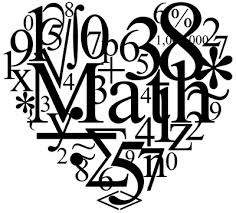 Mrs. Pullo If you need to contact me, please do not hesitate: Tracy.Pullo@Browardschools.com